Основные шаги Basic Step, V-Step, Knee up, Lift Front, Straddle Up.Базовый шаг (Basic Step).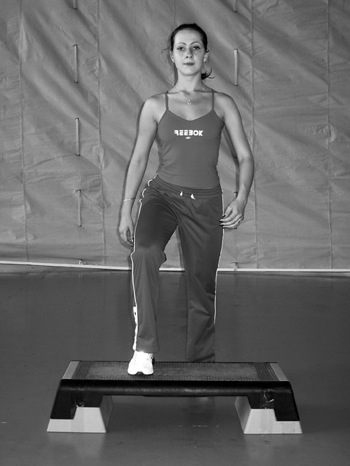 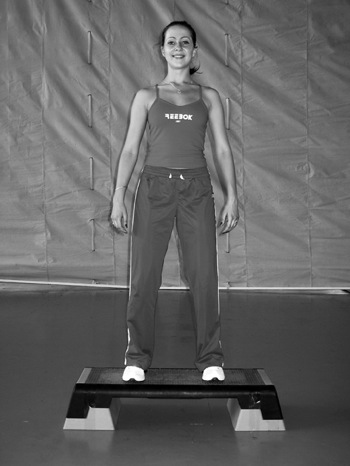 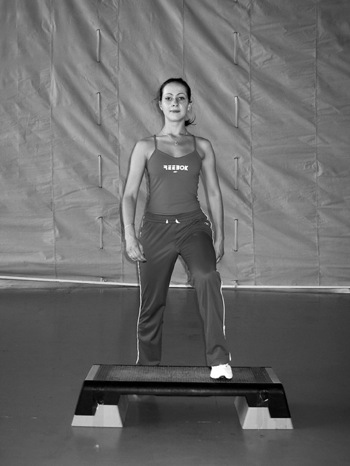 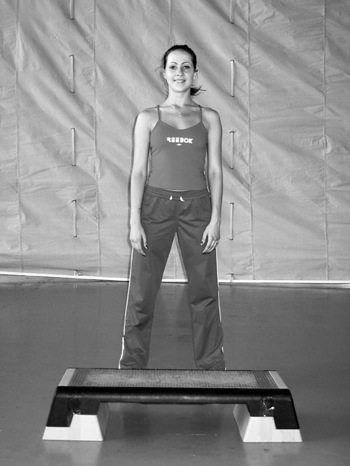 Шаг ноги врозь – ноги вместе (V-Step)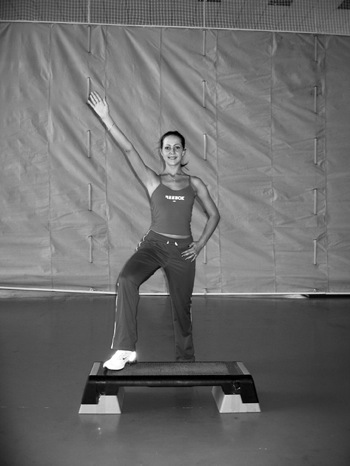 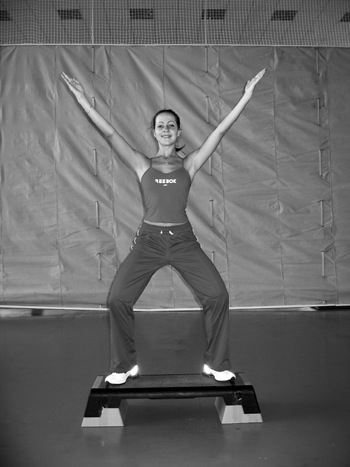 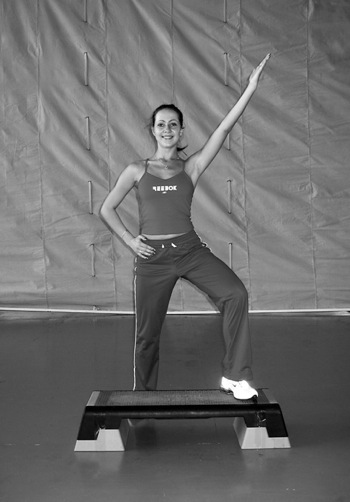 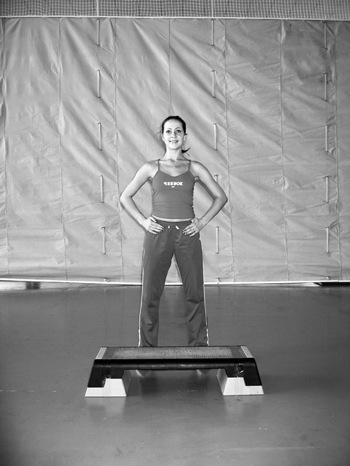 3. Шаги с подъемом на платформу и сгибанием ноги вперед (Knee up).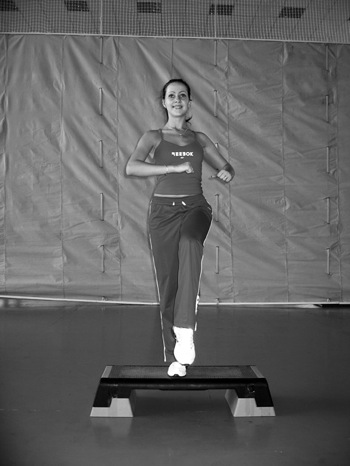 4 Шаги с подъемом на платформу и махом другой вперед (Lift Front).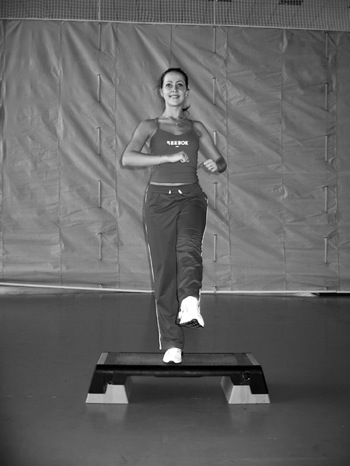 5. Шаги ноги вместе, ноги врозь (Straddle Up).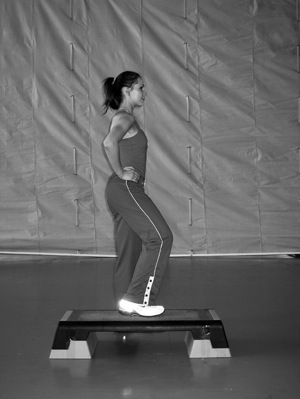 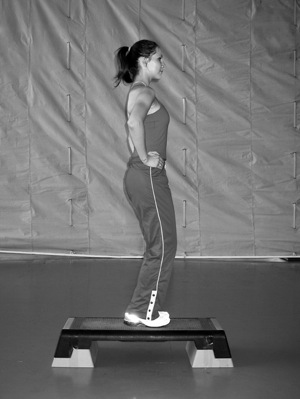 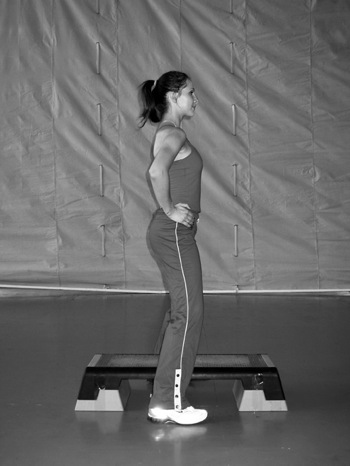 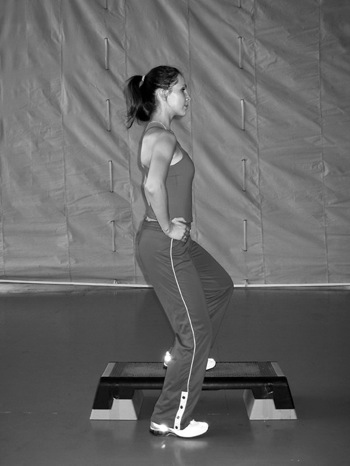 